Union particulière pour la classification internationale des brevets (Union de l’IPC)Groupe de travail sur la révision de la CIBTrente-quatrième sessionGenève, 2 – 6 novembre 2015rapportadopté par le groupe de travailIntroductionLe Groupe de travail sur la révision de la CIB (ci-après dénommé “groupe de travail”) a tenu sa trente-quatrième session à Genève du 2 au 6 novembre 2015.  Les membres ci-après du groupe de travail étaient représentés à la session : Allemagne, Australie, Brésil, Chine, Espagne, Estonie, États-Unis d’Amérique, Fédération de Russie, Finlande, France, Irlande, Japon, Mexique, Norvège, République de Corée, République tchèque, Royaume-Uni, Suède, Suisse, Turquie, Ukraine, l’Office européen des brevets (OEB), l’Organisation africaine de la propriété intellectuelle (OAPI) (23).  La liste des participants fait l’objet de l’annexe I du présent rapport.La session a été ouverte par M. A. Farassopoulos, directeur de la Division des classifications internationales et des normes.BureauLe groupe de travail a nommé M. A. Damgacioğlu (Turquie) président par intérim pour les deux premiers jours, en l’absence temporaire du président M. Iasevoli (OEB).Mme N. Xu (OMPI) a assuré le secrétariat de la session.Adoption de l’ordre du jourLe groupe de travail a adopté à l’unanimité l’ordre du jour qui figure à l’annexe II du présent rapport, avec une légère modification.Délibérations, conclusions et décisionsConformément aux décisions prises par les organes directeurs de l’OMPI lors de leur dixième série de réunions, tenue du 24 septembre au 2 octobre 1979 (voir les paragraphes 51 et 52 du document AB/X/32), le rapport de la présente session rend compte uniquement des conclusions (décisions, recommandations, opinions, etc.) du groupe de travail sans rendre compte en particulier des déclarations de tel ou tel participant, excepté lorsqu’une réserve relative à une conclusion particulière du groupe de travail a été émise ou réitérée après l’adoption de cette conclusion.Rapport sur la treizième session du Groupe de travail (WG1) de l’IP5 sur la classificationLe groupe de travail a pris note d’un rapport présenté oralement par les États-Unis d’Amérique au nom des offices de l’IP5.Le groupe de travail a été informé que, durant la treizième session du WG1, les offices de l’IP5 avaient passé en revue tous les projets F en cours qui se trouvaient encore dans la phase IP5 ainsi que la totalité des propositions dont ils étaient saisis.  Ils sont convenus de faire passer cinq projets F existants dans la phase CIB, à savoir F 024, F 047, F 051, F 054 et F 055.Il a également été noté que cinq autres projets F, à savoir F 034, F 056, F 057, F 060 et F 062, avaient été envoyés sur le forum électronique consacré à la CIB avant la treizième session du WG1 de l’IP5.Programme de révision de la CIBLe groupe de travail a examiné 36 projets de révision, à savoir : les projets C 469, C 471, C 472, C 474, C 476, C 477, C 478, C 479, C 480, C 481, C 482, C 483, C 484, C 485, F 008, F 023, F 025, F 026, F 027, F 030, F 032, F 033, F 034, F 035, F 036, F 038, F 040, F 041, F 042, F 043, F 044, F 045, F 056, F 057, F 060 et F 062.L’état d’avancement de ces projets et la liste des mesures à prendre assortie de délais sont indiqués dans les projets correspondants sur le forum électronique consacré à la CIB.  Toutes les décisions, observations et annexes techniques figurent sur le forum électronique dans les annexes des projets correspondants intitulées “Décision du groupe de travail”.Le Secrétariat a informé le groupe de travail que les nouveaux formulaires de saisie des définitions en anglais et en français, mis à disposition respectivement en tant qu’annexes 32 et 33, au titre du projet D 000, devraient être utilisés pour présenter les futures propositions de définitions.  En outre, le tableau normalisé pour les propositions de suppression des renvois non limitatifs, disponible en tant qu’annexe 21 dans le cadre du projet WG 191, devrait être utilisé pour présenter les futures propositions de suppression des renvois non limitatifs.Le groupe de travail a noté qu’un certain nombre de soumissions de propositions et d’observations tardives retardaient, dans une certaine mesure, la prise de décisions durant les sessions.  En conséquence, les offices ont été invités à respecter strictement les délais de soumission des propositions et des observations fixés sur le forum électronique de la CIB.Projets de définitions de la CIBLe groupe de travail a examiné les sept projets de définitions ci-après : D 228, D 271, D 305, D 306, D 307, D 308 et D 309.  L’état d’avancement de ces projets et la liste des mesures à prendre assortie de délais sont indiqués dans les projets correspondants sur le forum électronique.  Toutes les décisions, observations et annexes techniques figurent sur le forum électronique dans les annexes des projets correspondants intitulées “Décision du groupe de travail”.  Le Secrétariat a indiqué qu’un tableau actualisé récapitulant l’état d’avancement de la suppression des renvois non limitatifs dans le schéma serait inséré dans le dossier de projet WG 191.Il a été convenu que le Japon prendrait le relais en tant que rapporteur pour le projet D228.Il a été noté que les nouveaux formulaires de saisie des définitions et le tableau normalisé mentionnés au paragraphe 12 ci-dessus devraient également être utilisés pour présenter les futures définitions et propositions de suppression des renvois non limitatifs, dans le cadre des projets de définition.Maintenance de la CIBLe groupe de travail a examiné huit projets de maintenance, à savoir : M 611, M 612, M 613, M 614, M 751, M 755, M 756 et M 757.  L’état d’avancement de ces projets et la liste des mesures à prendre assortie de délais sont indiqués dans les projets correspondants sur le forum électronique.  Toutes les décisions, observations et annexes techniques figurent sur le forum électronique dans les annexes des projets correspondants intitulées “Décision du groupe de travail”.Le groupe de travail est convenu de créer les quatre nouveaux projets de maintenance ci-après :Mécanique : 				M 758, M 762 – M 767 (B65D, Japon) – découlant du 							projet M 614.Indépendants de la technologie : 	M 760 (États-Unis d’Amérique) – découlant du projet F 034; et
						M 761 (Royaume-Uni) – découlant du projet M 610.Mises à jour sur l’appui informatique en rapport avec la CIBLe groupe de travail a pris note d’un exposé présenté par le Secrétariat sur l’état d’avancement des différents systèmes et projets informatiques à l’appui de la CIB.En ce qui concerne l’état d’avancement du projet de gestion de la révision de la CIB (IPCRM), il a été indiqué que la solution IPCRM (IPCRMS) était en production et que les services d’appui correspondants étaient disponibles.  De plus, l’approche de l’IPCRMS en matière d’appui à la traduction nationale et les plans de transition pour l’appui à la traduction de la version 2016.01 de la CIB en langue nationale ont aussi été présentés.Le Secrétariat a procédé à une démonstration en direct de l’IPCRMS et a informé le groupe de travail de son intention d’achever le projet à la fin de 2015 ainsi que de ses plans en matière de soutien IPCRMS pour la révision de la version 2017.01 de la CIB.Le Secrétariat a aussi mentionné les changements récents et futurs opérés sur la plate-forme de publication de la CIB et le système IPCRECLASS.  Il a été noté que quelques familles devaient encore être reclassées après la mise en œuvre du transfert par défaut en février 2015 pour les révisions de la CIB qui avaient été publiées entre 2007 et 2008.  Cela demanderait une étude plus approfondie et des mesures correctives.  Il a aussi été noté qu’IPCRECLASS montrait actuellement un retard correspondant à 2,3 millions de familles à reclasser.Prochaine session du groupe de travailAprès avoir évalué la charge de travail attendue pour sa prochaine session, le groupe de travail est convenu de consacrer les deux premières journées au domaine de l’électricité, la journée suivante au domaine de la chimie et les deux dernières journées au domaine de la mécanique.Le groupe de travail a pris note des dates provisoires ci-après pour sa trente-cinquième session :11 – 15 avril 2016Le présent rapport a été adopté à l’unanimité par le groupe de travail par voie électronique le 27 novembre 2015.[Les annexes suivent]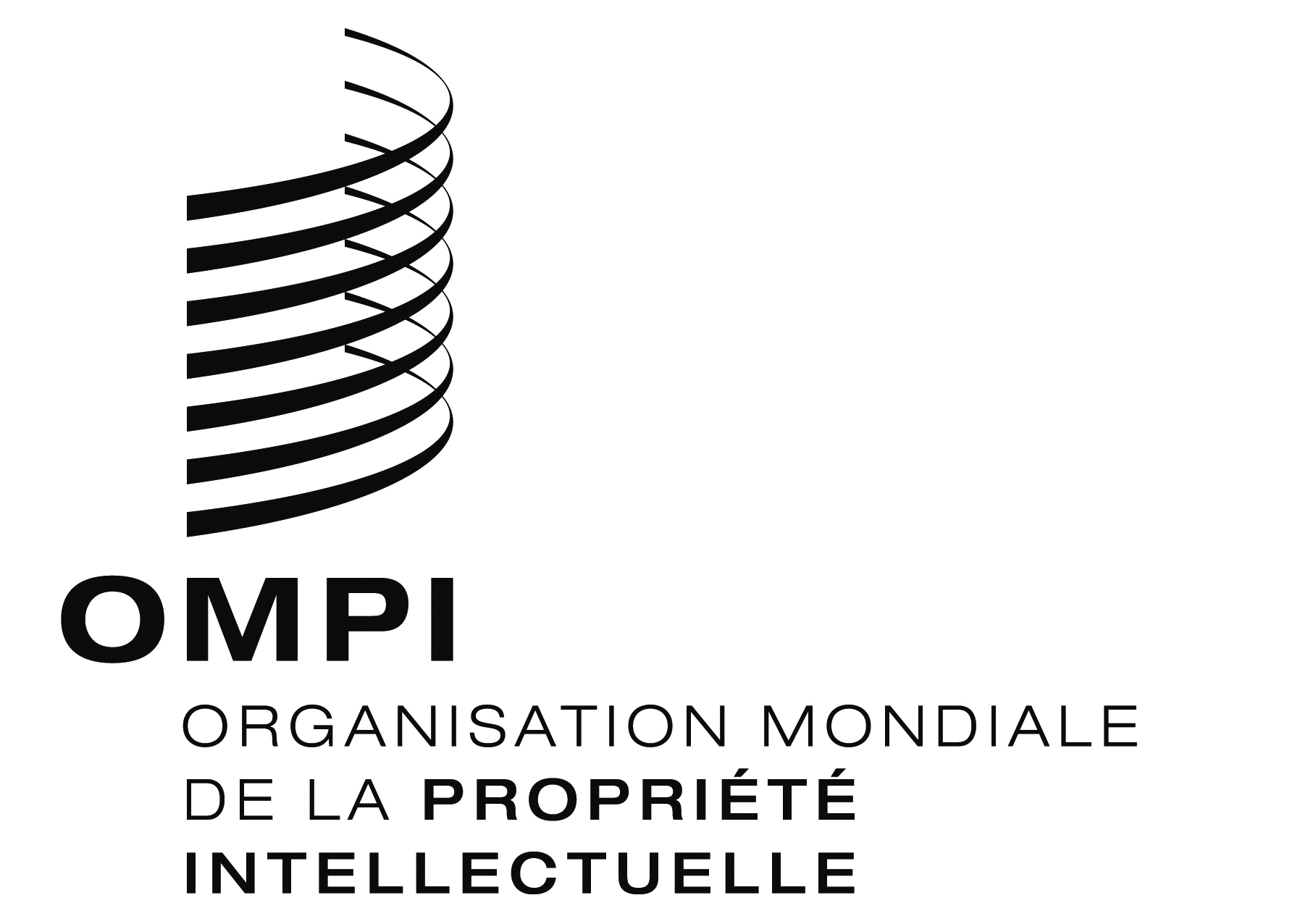 FIPC/WG/34/2  IPC/WG/34/2  IPC/WG/34/2  ORIGINAL : anglaisORIGINAL : anglaisORIGINAL : anglaisDATE : 27 novembre 2015DATE : 27 novembre 2015DATE : 27 novembre 2015